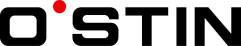 Общество с ограниченной ответственностью «Остин» 	125252, г. Москва, ул. Авиаконструктора Микояна, д. 12ОГРН 1057747320003, ИНН 7728551510, КПП 772801001	Тел: (495) 974-78-72, факс: (495) 974-79-62, www.ostin.comЗАЯВЛЕНИЕНА ВОЗВРАТ ДЕНЕЖНЫХ СРЕДСТВЯ, _________________________________________________________________________________________________________________,       (фамилия, имя, отчество)_____________________________________________________, серия ____________________ номер __________________________, (наименование документа, удостоверяющего личность)выданный __________________________________________________________________________________________________________,                                                                                                                     (кем и когда выдан)Телефон _______________________________, e-mail ______________________________.Прошу принять к возврату товар по заказу №________________________:                                                                                                                     (указать номер заказа)На основании вышеизложенного, в соответствии с положениями Закона РФ «О защите прав потребителей» № 2300-01 от 07.02.1992 г., прошу расторгнуть со мной договор купли-продажи и возвратить мне сумму в размере _____________________________________________________________________ (цифрами и прописью)Путем их перечисления на расчетный счет:Согласен на обработку персональных данных по ч.2 ст.158 ГК РФ.Достоверность данных подтверждаю:_____________________ _____________________/___________________________/         (дата составления заявления)                           (подпись)                                                         (ФИО) Служебное поле (заполняется сотрудниками ООО «Остин»):Сумма к возврату:___________________________________________________________________________________________(сумма, в том числе НДС)____________________________________________, ____________, ___________________                                          (ФИО, должность)                   (дата)                           (подпись)№ п/пАртикул товараНаименование товара12345678910Полные ФИО получателяНаименование банкаНомер счета получателя в банкеБИК банкаКорреспондентский счетИНН банка